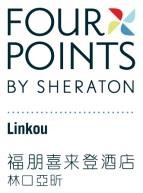 Please E-mail or FAX to Four Points by Sheraton Linkou reservation team.Address, No. 1, Section 1, WenHua Third Road, Linkou District, New Taipei City, 244TEL, 886 2 7727 6999 FAX, 886 2 7727 6998 E-mail: fp.tpelf.reservation@fourpointshotels.com30 minutes by taxi from Taoyuan Airport to hotel.Only one minute by walk from Taoyuan Airport Metro System A9 station to hotel.From Hotel to Research Building6 minutes by taxi from Hotel to Research Building.7 minutes (1 Stop) by Taoyuan Airport Metro System from A9 Linkou station to A8 Chang Gung Memorial Hospital station, about 8 minutes(400 meters) by walk to Research BuildingChang Gung Forum 2024– Reservation FormChang Gung Forum 2024– Reservation FormChang Gung Forum 2024– Reservation FormChang Gung Forum 2024– Reservation FormChang Gung Forum 2024– Reservation FormName： Sir/MadamName： Sir/MadamName： Sir/MadamName： Sir/MadamName： Sir/MadamCellphone：Cellphone：Cellphone：FAX：FAX：E-mail：E-mail：E-mail：Marriott Bonvoy No.：Marriott Bonvoy No.：Check In Date：Check In Date：Check In Date：Check Out Date：Check Out Date：   Room TypeRoom FeaturesSingleDoubleNoteTraditional King Room     200*200 cm*128sqm/301sqft  TWD $4,274NET（Includes 1 Breakfast） TWD $4,851NET（ Includes 2 Breakfasts）Traditional Twin Room 135*200cm Bed*228sqm/301sqft  TWD $4,274NET（Includes 1 Breakfast） TWD $4,851NET（ Includes 2 Breakfasts）Deluxe King Room200*200cm Bed*140sqm/430sqft  TWD $5,429 NET（Includes 1 Breakfast）  TWD $6,006 NET（ Includes 2 Breakfasts）Deluxe Twin Room135*200cm Bed*240sqm/430sqft  TWD $5,429 NET（Includes 1 Breakfast）  TWD $6,006 NET（ Includes 2 Breakfasts）PolicyThe above rates include 10% service charge and 5% government tax.The special room rate validity from 2024/10/26 to 2024/10/31.Exclusive Privileges-3F recreation center is inclusive of sauna, infinity swimming pool and gym.Rates are NON-COMMISSIONABLE.Any cancellation and amendment can be made one day (hotel local time, UTC+8) before arrival, there will be no cancellation fee. Cancellations made after the above-said time will incur a cancellation fee of one night’s accommodation.The final booking date will be 2024/10/27When booking successful, Four Points by Sheraton Linkou reservation team will send confirmation letter to your E-mail.All hotel’s rooms are non-smoking room.PolicyThe above rates include 10% service charge and 5% government tax.The special room rate validity from 2024/10/26 to 2024/10/31.Exclusive Privileges-3F recreation center is inclusive of sauna, infinity swimming pool and gym.Rates are NON-COMMISSIONABLE.Any cancellation and amendment can be made one day (hotel local time, UTC+8) before arrival, there will be no cancellation fee. Cancellations made after the above-said time will incur a cancellation fee of one night’s accommodation.The final booking date will be 2024/10/27When booking successful, Four Points by Sheraton Linkou reservation team will send confirmation letter to your E-mail.All hotel’s rooms are non-smoking room.PolicyThe above rates include 10% service charge and 5% government tax.The special room rate validity from 2024/10/26 to 2024/10/31.Exclusive Privileges-3F recreation center is inclusive of sauna, infinity swimming pool and gym.Rates are NON-COMMISSIONABLE.Any cancellation and amendment can be made one day (hotel local time, UTC+8) before arrival, there will be no cancellation fee. Cancellations made after the above-said time will incur a cancellation fee of one night’s accommodation.The final booking date will be 2024/10/27When booking successful, Four Points by Sheraton Linkou reservation team will send confirmation letter to your E-mail.All hotel’s rooms are non-smoking room.PolicyThe above rates include 10% service charge and 5% government tax.The special room rate validity from 2024/10/26 to 2024/10/31.Exclusive Privileges-3F recreation center is inclusive of sauna, infinity swimming pool and gym.Rates are NON-COMMISSIONABLE.Any cancellation and amendment can be made one day (hotel local time, UTC+8) before arrival, there will be no cancellation fee. Cancellations made after the above-said time will incur a cancellation fee of one night’s accommodation.The final booking date will be 2024/10/27When booking successful, Four Points by Sheraton Linkou reservation team will send confirmation letter to your E-mail.All hotel’s rooms are non-smoking room.PolicyThe above rates include 10% service charge and 5% government tax.The special room rate validity from 2024/10/26 to 2024/10/31.Exclusive Privileges-3F recreation center is inclusive of sauna, infinity swimming pool and gym.Rates are NON-COMMISSIONABLE.Any cancellation and amendment can be made one day (hotel local time, UTC+8) before arrival, there will be no cancellation fee. Cancellations made after the above-said time will incur a cancellation fee of one night’s accommodation.The final booking date will be 2024/10/27When booking successful, Four Points by Sheraton Linkou reservation team will send confirmation letter to your E-mail.All hotel’s rooms are non-smoking room.Reservation GuaranteeReservation GuaranteeReservation GuaranteeReservation GuaranteeCardholder NameIssuing BankCard Type□ Visa	□ Master	□American Express	□Discover	□ JCB□ Visa	□ Master	□American Express	□Discover	□ JCB□ Visa	□ Master	□American Express	□Discover	□ JCBCredit Card NumberExpiry Date 	/ 	Phone NumberCardholder’sID